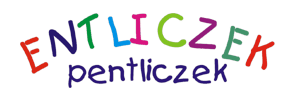  KARTA ZGŁOSZENIA DZIECKA                         ROK …............/................. DO PRZEDSZKOLA NIEPUBLICZNEGOARTYSTYCZNO- JĘZYKOWEGOENTLICZEK PENTLICZEK02-495 Warszawa , ul. Skoroszewska 5 lok. 7,   tel. 690-000-658                           02-495  Warszawa, ul. Prystora 4 lok. 10,  tel. 690-000-658e-mail: przedszkole@przedszkoleenliczek.pl, www. przedszkoleentliczek.plINFORMACJE DOTYCZĄCE WYBORU PLACÓWKIZgłaszam dziecko do PLACÓWKI przy ulicy Skoroszewskiej 5 …................................................                                                                                                                              ( tak  / nie )Zgłaszam dziecko do PLACÓWKI przy ulicy Prystora 4 …...........................................................                                                                                                                               ( tak / nie)DANE DZIECKAImię i nazwisko dziecka  …............................................................................................................Data i miejsce urodzenia  …...................................................... PESEL …......................................Adres zamieszkania  ….....................................................................................................................                                                                                                         ( ulica / osiedle, numer domu/ mieszkanie)….......................................................................................................................................................                                                                                                                 ( kod pocztowy, miejscowość)Adres zameldowania  …...................................................................................................................                                                                                                         ( ulica / osiedle, numer domu/ mieszkanie)….......................................................................................................................................................                                                                                                                   ( kod pocztowy, miejscowość)DANE RODZICÓW/ OPIEKUNÓWImię i nazwisko Matki  …...............................................................................................................Adres zamieszkania …......................................................................................................................                                                                                      ( ulica/ osiedle, numer domu/ mieszkania, kod pocztowy, miejscowość)Adres zameldowania …....................................................................................................................                                                                                      ( ulica/ osiedle, numer domu/ mieszkania, kod pocztowy, miejscowość)Numer telefonu kontaktowego …........................................................................................Nazwa i adres zakładu pracy Matki ….............................................................................................                                                                                                                            ( firma, ulica, numer domu/ mieszkania)….....................................................................................................................................................................                                                                                               ( kod pocztowy, miejscowość)Numer telefonu tylko do kontaktu w sytuacjach awaryjnych  ….....................................................                                                                                                                                                                                   ( np. do pracy)Imię i nazwisko Ojca …..................................................................................................................Adres zamieszkania …......................................................................................................................                                                                                      ( ulica/ osiedle, numer domu/ mieszkania, kod pocztowy, miejscowość)Adres zameldowania …....................................................................................................................                                                                                      ( ulica/ osiedle, numer domu/ mieszkania, kod pocztowy, miejscowość)Numer telefonu kontaktowego  …....................................................................................................…......................................................................................................................................................Nazwa i adres zakładu pracy Ojca …...............................................................................................                                                                                                                            ( firma, ulica, numer domu/ mieszkania).........................................................................................................................................................................                                                                                               ( kod pocztowy, miejscowość)Numer telefonu tylko do kontaktu w sytuacjach awaryjnych  ….....................................................                                                                                                                                                                                   ( np. do pracy)INNE TELEFONY KONTAKTOWE   ( do dyspozycji placówki)….......................................................................................................................................................POZOSTAŁE INFORMACJE            Przewidywalna data, od której dziecko będzie uczęszczało do placówki …....................................Godziny pobytu dziecka w przedszkolu ….......................................................................................Ważne informacje o dziecku  ….......................................................................................................Poświadczam zgodność powyższych informacji z prawdą oraz oświadczam, że ponoszę                         odpowiedzialność za znane mi a zatajone informacje.………………………………      ...……………………………….    ……………………………                       (miejsce, data)                                                         (podpis matki)                                                                (podpis ojca)Oświadczam, że dane przedłożone w niniejszym karcie są zgodne ze stanem faktycznym. Przyjmuję do wiadomości i wyrażam zgodę na przetwarzanie danych osobowych zawartych w zgłoszeniu w celu przeprowadzenia procedury rekrutacyjnej oraz do działań statutowych przedszkola. Przetwarzanie danych będzie zgodne z ustawą o ochronie danych osobowych (Dz.U. z 1997 Nr 133 poz.833Podpisy rodziców lub opiekunów prawnych………………………………      .…………………………………      .…………………………                      miejsce, data)                                                              (podpis matki)                                                                (podpis ojca)